Wole Numbers to One Billion around UsWole Numbers to One Billion around UsWole Numbers to One Billion around UsWole Numbers to One Billion around UsRepresents a number to millions in different ways 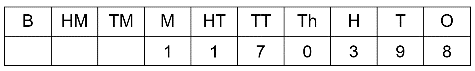 “one million one hundred seventy thousand three hundred 
ninety-eight”1 × 1 000 000 + 1 × 100 000 + 7 × 10 000 + 3 × 100 + 9 × 10 + 81 × 106 + 1 × 105 + 7 × 104 + 3 × 102 + 9 × 101 + 8Represents a number to billions in different ways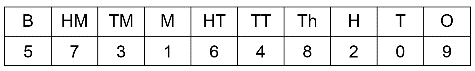 “five billion seven hundred thirty-one million six hundred forty-eight thousand two hundred nine”5 × 1 000 000 000 + 7 × 100 000 000 + 3 × 10 000 000 + 1 × 1 000 000 + 6 × 100 000 + 4 × 10 000 + 8 × 1000 + 2 × 100 + 9 5 × 109 + 7 × 108 + 3 × 107 + 1 × 106 + 6 × 105 + 4 × 104 + 8 × 103 + 2 × 102 + 9Compares and orders numbers to billions Use a place-value chart to compare 985 327 902 and 1 238 902 716.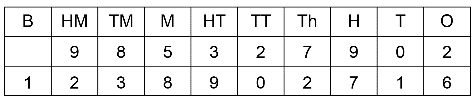 1 238 902 716 is greater.Solves problems involving the comparison of large numbers  Suppose one metre represents 
1 billion. What measurement represents 
1 million?One billion is 1000 times as great 
as 1 million.In 1 m, there are 100 cm, and 
1000 mm.So, 1 mm represents 1 million.Observations/DocumentationObservations/DocumentationObservations/DocumentationObservations/Documentation